1	Общеполитические заявления (продолжение)11.1	Следующие ораторы выступают с общеполитическими заявлениями:−	г-н Порнчай РУЖИПРАПА, Министр, Министерство информационно-коммуникационных технологий (Таиланд);−	г-н Мохамед БЕН АМОР, заместитель Министра, Министерство высшего образования, научных исследований и ИКТ (Тунис);−	г-н Мохамед ИБРАХИМ, Министр, Министерство информации, почты и электросвязи 
(Сомали);−	г-н Уин МЛАМБО, заместитель Министра, Министерство информационно-комуникационных технологий (Зимбабве);−	г-н Минендра Прасад РИДЖАЛ, Министр, Министерство информации и связи (Непал);−	г-н Амир ХАДР, старший заместитель Министра по вопросам технологий, Министерство связи (Ирак); −	г-н Эдуард Кофи Омане БОАМАХ, Министр, Министерство связи (Гана);−	г-н Хорхе Луис ПЕРДОМО ДИ-ЛЕЛЬЯ, заместитель Министра, Министерство связи (Куба);−	г-н Паулиас КОРНИ, постоянный секретарь, Департамент связи и информационных технологий (Папуа-Новая Гвинея);−	г-жа Омобола ДЖОНСОН, Министр, Федеральное министерство коммуникационных технологий (Нигерия);−	г-н Жан-Пьер БИЙИТИ БИ ЭССАМ, Министр, Министерство почты и электросвязи (Камерун);−	г-н Кондовани НАНХУМВА, Министр, Министерство информации, туризма и культуры (Малави);−	г-н Жан Фильбер НСЕНЖИМАНА, Министр, Министерство молодежи и ИКТ (Руанда);−	г-н Габриэль МУТИССЕ, Министр, Министерство транспорта и связи (Мозамбик);−	г-н Филипп ПОЛУЭЛЛ, Министр, Министерство науки, техники, энергетики и горного дела (Ямайка);−	г-н Думисани НДЛАНГАМАНДЛА, Министр, Министерство информации, связи и технологий (Свазиленд);−	г-н Педро УИЧАЛАФ, заместитель секретаря, Секретариат электросвязи (Чили);−	г-н Норберт РИДЕЛЬ, посол, член Комиссии по международной политике в области кибербезопасности, Федеральное министерство иностранных дел (Германия);−	г-н Ясем АЛБУДАИВИ, посол, Посольство Государства Кувейт в Сеуле (Кувейт);−	г-н Махмуд ДИВАН, Генеральный директор, Министерство электросвязи и информационных технологий (Палестина);−	г-н Малам Гарба АБДУ, Генеральный секретарь, Министерство почты, электросвязи и цифровой экономики (Нигер);−	г-н Тайфун АДЖАРЕР, Председатель Совета и Президент Управления информационно-коммуникационных технологий (ICTA) (Турция); −	г-н Ираклий КАШИБАДЗЕ, Председатель Агентства инноваций и технологий, Министерство экономики и устойчивого развития (Грузия);−	г-н Джексон МИАКЕ, руководитель программы развития ИКТ, правительство Вануату (Вануату);−	г-н Фабио БИДЖИ, советник, Министерство экономического развития (Италия).Заседание закрывается в 12 час. 35 мин.Генеральный секретарь: 	Председатель:
Х. ТУРЕ 	В. МИНПолномочная конференция (ПК-14)
Пусан, 20 октября − 7 ноября 2014 г.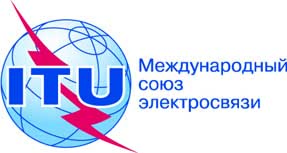 ПЛЕНАРНОЕ ЗАСЕДАНИЕДокумент 113-RПЛЕНАРНОЕ ЗАСЕДАНИЕ27 октября 2014 годаПЛЕНАРНОЕ ЗАСЕДАНИЕОригинал: английскийПРОТОКОЛЧЕТВЕРТОГО ПЛЕНАРНОГО ЗАСЕДАНИЯПРОТОКОЛЧЕТВЕРТОГО ПЛЕНАРНОГО ЗАСЕДАНИЯСреда, 22 октября 2014 года, 09 час. 40 мин.Среда, 22 октября 2014 года, 09 час. 40 мин.Председатель: г-н В. МИН (Республика Корея)Председатель: г-н В. МИН (Республика Корея)Обсуждаемые вопросыДокументы1Общеполитические заявления (продолжение)